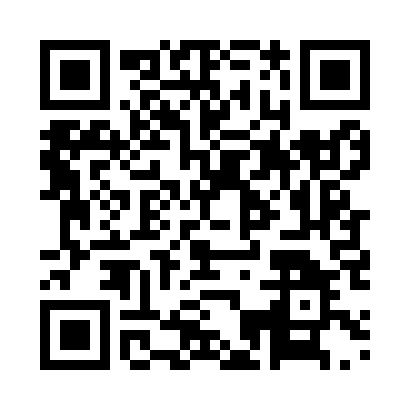 Prayer times for Dentergem, BelgiumMon 1 Apr 2024 - Tue 30 Apr 2024High Latitude Method: Angle Based RulePrayer Calculation Method: Muslim World LeagueAsar Calculation Method: ShafiPrayer times provided by https://www.salahtimes.comDateDayFajrSunriseDhuhrAsrMaghribIsha1Mon5:247:211:505:238:2010:102Tue5:227:191:505:248:2110:123Wed5:197:171:495:258:2310:144Thu5:167:151:495:268:2510:165Fri5:137:121:495:278:2610:186Sat5:107:101:495:288:2810:207Sun5:077:081:485:298:3010:238Mon5:057:061:485:298:3110:259Tue5:027:041:485:308:3310:2710Wed4:597:021:485:318:3410:3011Thu4:566:591:475:328:3610:3212Fri4:536:571:475:328:3810:3413Sat4:506:551:475:338:3910:3714Sun4:476:531:475:348:4110:3915Mon4:446:511:465:358:4310:4116Tue4:416:491:465:358:4410:4417Wed4:386:471:465:368:4610:4618Thu4:356:451:465:378:4810:4919Fri4:326:421:455:388:4910:5120Sat4:296:401:455:388:5110:5421Sun4:266:381:455:398:5210:5622Mon4:226:361:455:408:5410:5923Tue4:196:341:455:418:5611:0224Wed4:166:321:445:418:5711:0425Thu4:136:301:445:428:5911:0726Fri4:106:281:445:439:0111:1027Sat4:066:271:445:439:0211:1328Sun4:036:251:445:449:0411:1529Mon4:006:231:445:459:0511:1830Tue3:576:211:445:459:0711:21